Broj: 711-I-1949-M-160/23-02-21Zagreb, 22. rujna 2023. 										DAMIR BAKIĆzastupnik u  Hrvatskom saboruPredmet: mišljenje na zahtjev obveznika Damira Bakića, zastupnika u  Hrvatskom saboru                  - daje sePovjerenstvo za odlučivanje o sukobu interesa (u daljnjem tekstu: Povjerenstvo) dana 07. rujna 2023. pod brojem 711-U-6865-M-160/23-01-25 zaprimilo je zahtjev za mišljenje koji je podnio obveznik Damir Bakić, zastupnik u Hrvatskom saboru.Obveznik u zahtjevu za mišljenjem Povjerenstva navodi kako je do početka akademske godine 2023/2024 funkciju redovitog profesora u trajnom zvanju na Prirodoslovno-matematičkom fakultetu (dalje u tekstu: PMF-u) obavljao profesionalno, što će i nastaviti činiti, te da zastupničku dužnost u Hrvatskom saboru obnaša volonterski. Kako će na kraju akademske godine 2022/2023 (30. rujna 2023.) na PMF-u steći uvjete za prestanak ugovora o radu u skladu sa zakonom koji uređuje radne odnose, dužnost zastupnika u Hrvatskom saboru do kraja aktualnog mandata obavljat će od 1. listopada 2023. profesionalno, čime će Hrvatski sabor postati matični poslodavac obveznika u smislu čl. 18.a Zakona o radu („Narodne novine“, broj 93/14., 127/17., 98/19., 151/22. i 64/23). Obveznik nadalje navodi kako je u tim okolnostima Fakultetsko vijeće PMF-a 13. srpnja 2023. donijelo Odluku kojom potvrđuje potrebu za nastavkom njegovog rada pri Matematičkom odsjeku PMF-a, u nepunom radnom vremenu od 20% u odnosu na puno radno vrijeme (Odluka u prilogu), sukladno čl. 51. st. 2 Zakona o visokom obrazovanju i znanstvenoj djelatnosti koji propisuje: „Iznimno, s redovitim profesorom u trajnom izboru, znanstvenim savjetnikom u trajnom izboru i profesorom stručnog studija u trajnom izboru iz stavka 1. ovoga članka javno visoko učilište odnosno javni znanstveni institut na teret vlastitih sredstava može sklopiti ugovor o radu najdulje do isteka akademske odnosno kalendarske godine u kojoj je navršio sedamdeset godina života. 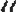 U odnosu na Zakon o pravima i dužnostima zastupnika u Hrvatskom saboru („Narodne novine“, broj 55/00., 107/01., 86/09., 86/09., 91/10., 49/11., 12/12., 102/14. i 44/17.) obveznik navodi kako isti predviđa mogućnost rada zastupnika za drugog poslodavca, što je vidljivo iz članku 4. koje propisuje pravo zastupnika koji ne ostvaruje plaću na temelju obnašanja zastupničke dužnosti na razliku plaće, ako je plaća koju ostvaruje po drugoj osnovi manja od zastupničke.Obveznik ističe kako Zakon o radu u članku 18.a i 18.b predviđa mogućnost sklapanja ugovora o dodatnom radu s drugim poslodavcem (koji ima sva obilježja redovitog ugovora o radu), osim ograničenja na rad koji ne prelazi 8 sati tjedno (20% radnog vremena). Obveza je radnika obavještavanje matičnog poslodavca pisanim putem o sklopljenom ugovoru o dodatnom radu s drugim poslodavcem. Članak 18.a st. 4 propisuje da matični poslodavac može pisanim putem zatražiti od radnika da prestane obavljati dodatan rad kod drugog poslodavca, ako za to postoje objektivni razlozi, osobito ako je to protivno zakonskoj zabrani natjecanja ili ako se obavlja unutar rasporeda radnog vremena radnika kod matičnog poslodavca. Zakonska zabrana natjecanja u smislu čl. 102. Zakona o radu odnosi se na poslove iz djelatnosti koju obavlja poslodavac te navodi da bi se analogno zakonskoj zabrani natjecanja u odnosu na zastupničku dužnost trebao primjenjivati Zakona o sprječavanju sukoba interesa („Narodne novine“ broj 143/21., u daljnjem tekstu: ZSSI).  U odnosu na drugi uvjet obavljanja dodatnog rada unutar rasporeda radnog vremena kod matičnog poslodavca, obveznik ističe kako članak 18. b Zakona o radu predviđa prilagodbu radnog vremena kod drugog poslodavca, ali ne i zabranu obavljanja dodatnog posla kroz dodatni ugovor o radu. U tom smislu, dodatni posao na PMF-u obavljao bi u vrijeme koje ne utječe na ispunjavanje zastupničkih dužnosti kako su propisane čl. 14. Poslovnika Hrvatskog sabora. S obzirom na sve navedeno, obveznik traži mišljenje Povjerenstva bi li njegov dodatni ugovor o radu s PMF-om bio u suprotnosti s odredbama ZSSI-a, Zakona o pravima i dužnostima zastupnika u Hrvatskom saboru, Zakona o obavezama i pravima državnih dužnosnika te Zakona o radu.Povodom navedenog zahtjeva, Povjerenstvo na temelju članka 32. stavka 1. podstavka 3. ZSSI-a na 25. sjednici održanoj  22. rujna 2023., obvezniku daje mišljenje, kako slijedi. Uvidom u posljednju podnesenu imovinsku karticu obveznika, utvrđeno je kako Damir Bakić poslove zastupnika u Hrvatskom saboru obavlja volonterski.Člankom 8. stavcima 3. i 4. ZSSI-a propisano je da su u slučaju dvojbe predstavlja li neko ponašanje povredu odredaba navedenog Zakona, obveznici dužni zatražiti mišljenje Povjerenstva, koje je potom dužno najkasnije u roku od petnaest dana od dana primitka zahtjeva obveznika dati obrazloženo mišljenje.Člankom 17. stavkom 1. ZSSI-a propisano je da za vrijeme obnašanja javne dužnosti na koju je izabran odnosno imenovan obveznik ne smije obnašati drugu javnu dužnost, osim ako drugu javnu dužnost obnaša po položaju ili je zakonom drukčije propisano. Prema članku 17. stavku 2. ZSSI-a, obveznici koji profesionalno obnašaju javnu dužnost, za vrijeme njezina obnašanja ne mogu uz naknadu ili radi ostvarivanja primitka obavljati druge poslove u smislu redovitog i stalnog zanimanja osim ako Povjerenstvo, na prethodni zahtjev obveznika, ne izda prethodno odobrenje nakon što utvrdi da predmetni poslovi ne utječu na zakonito obnašanje javne dužnosti. Stavkom 3. propisano je da prethodno odobrenje Povjerenstva iz stavka 2. ovoga članka nije potrebno za obavljanje znanstvene, istraživačke, edukacijske, sportske, kulturne, umjetničke i samostalne poljoprivredne djelatnosti, za stjecanje primitka po osnovi autorskih, patentnih i sličnih prava intelektualnog i industrijskog vlasništva te za stjecanja primitaka i naknada po osnovi sudjelovanja u međunarodnim projektima koje financira Europska unija, strana država, strana i međunarodna organizacija i udruženje.Člankom 17. stavkom 4. ZSSI-a propisano je da su obveznici obvezni prijaviti Povjerenstvu primitke iz stavaka 2. i 3. ovoga članka.Člankom 3. Zakona o pravima i dužnostima zastupnika u Hrvatskom saboru („Narodne novine“ broj 55/00., 107/01., 86/09., 91/10., 49/11., 12/12. i 102/14., 44/17.) propisano je da zastupnik na osnovi obnašanja zastupničke dužnosti uz prava i obveze utvrđene posebnim propisima ima, između ostalog, pravo na plaću, odnosno razliku plaće ako je plaća koju zastupnik ostvaruje po drugoj osnovi manja. Člankom 4. Zakona o pravima i dužnostima zastupnika u Hrvatskom saboru propisano je da zastupnik ima pravo na plaću koja se utvrđuje prema odredbama Zakona o obvezama i pravima državnih dužnosnika, a ukoliko ne ostvaruje plaću na temelju obnašanja zastupničke dužnosti ima pravo na razliku plaće koju bi ostvario na temelju obnašanja zastupničke dužnosti i plaće koju ostvaruje po drugoj osnovi, ako je plaća koju ostvaruje po drugoj osnovi manja. Sukladno članku 17. stavku 3. ZSSI-a, dužnosnik Damir Bakić  može i bez prethodnog odobrenja Povjerenstva, istovremeno uz obnašanje dužnosti zastupnika u Hrvatskom saboru, u nepunom radnom vremenu od 20% obavljati edukacijsku djelatnost odnosno poslove profesora pri Matematičkom odsjeku PMF-a, pri čemu za obavljanje tih poslova ne može primiti punu plaću, već može ostvarivati samo pravo na razliku plaće u smislu odredbi članka 3. i 4. Zakona o pravima i dužnostima zastupnika u Hrvatskom saboru koji se u ovom slučaju primjenjuje kao lex specialis, i to ukoliko bi plaća koju bi ostvarivao kao profesor na PMF-u bila manja od plaće na koju bi dužnosnik imao pravo povodom obnašanja zastupničke dužnosti.  Upućuje se obveznika da temeljem članka 17. stavka 4. ZSSI-a ostvarene primitke dužan prijaviti u imovinskoj kartici.PREDSJEDNICA POVJERENSTVA                         Aleksandra Jozić-Ileković, dipl. iur.Dostaviti:Obvezniku Damiru Bakiću, elektroničkom dostavomObjava na internetskoj stranici PovjerenstvaPismohrana                                        